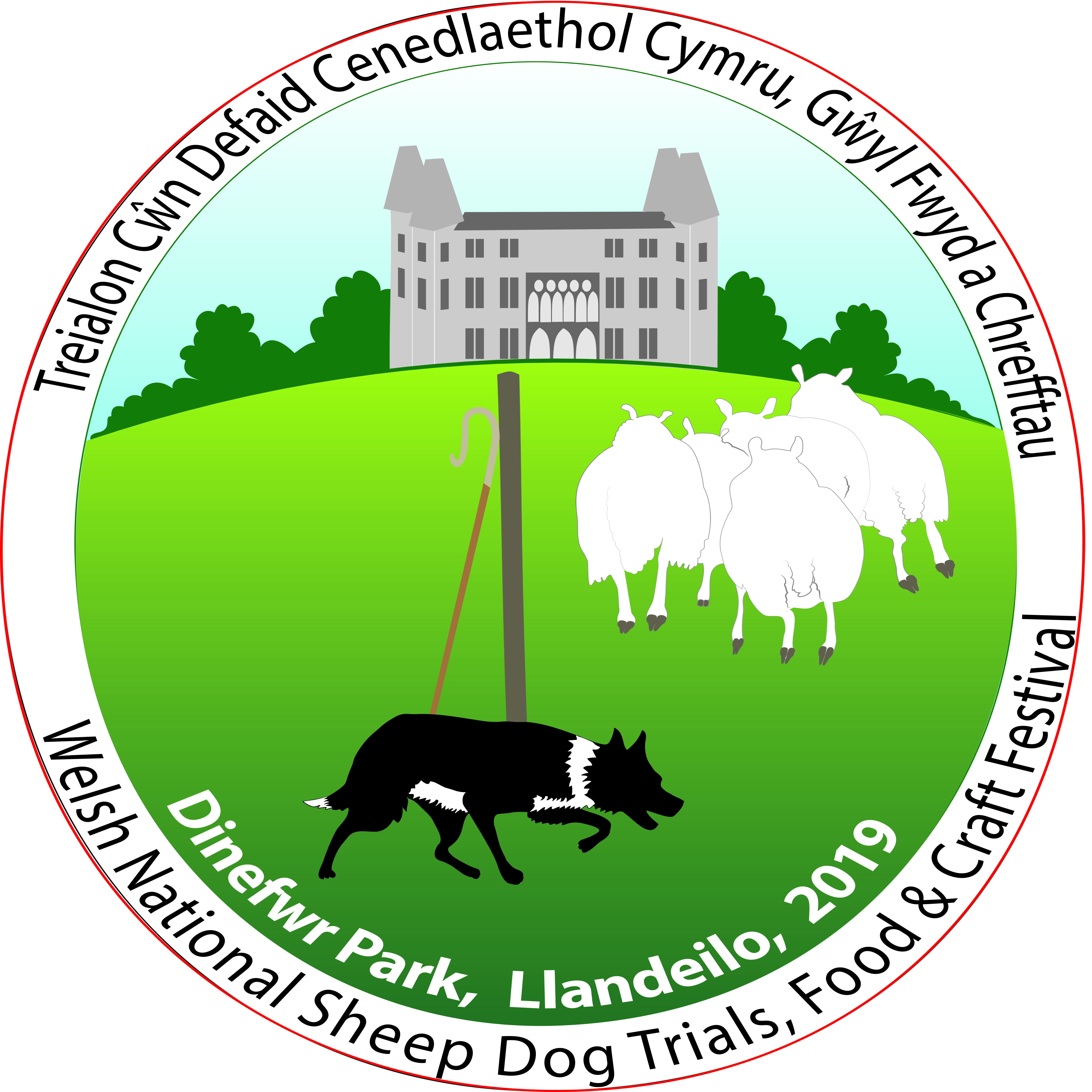 EXPRESSION OF INTERESTWelsh National Sheep Dog Trials Food and Craft Fair 2019Friday 2nd August to Sunday 4th 2019 - 3 DaysPlease complete the form below with as much details as possible with regards as to what you would like to bring to the event.Cost of a Stand in the Marquee will be £75 for 3 days.  The space provided for stallholders will be 8’ with a 6’ trestle table provided.   The Sheep Dog Trials will start at 8 a.m. in the morning and run until early evening.  The Marquee to be open from 9 a.m. until 6 p.m. Please return the form to us as soon as possible. Booking forms will be sent out in March.   Email the completed form back to meirion.owen15@gmail.com or alternatively return to:Meirion  & Glenda Owen,Rhos yr HafodLlanarthne CarmarthenSA32 8LG07779600112/ 01267290282 - Meirion07837777285 - GlendaCraft StallFood Exhibitor in food/craft marqueeSponsorshipInformation requiredAnswersName of BusinessContact DetailsEmailBrief description of Business/website/facebook detailsDo you have a Hygiene  RatingDo you have Public Liability InsuranceDo you have a full fire risk  assessment